102 W. Pennsylvania AvenueSuite 101Towson, MD 21204410-825-6200410-821-9901 faxwww.baltcountycc.comHelping small business owners achieve their dreams of ownership and success since 1983.www.baltimorecountymd.gov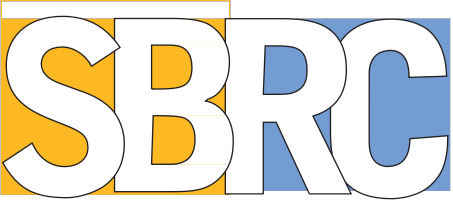 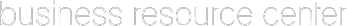 Client Intake FormDate:Reason for meeting request:			       Additional Comments:Business Plan AssistanceLoan AssistanceMarketing AdviceMBE Certification AssistanceOther How did you find out about SBRC?	LibraryAdvertisingCounty WebsiteProfessional referralThe Baltimore County Small Business Resource Center (SBRC) is a cooperative effort between the Baltimore CountyChamber of Commerce and the Baltimore County Department of Economic Development.First NameMILast NameCompany NamePersonal TitleAddress Home             BusinessCity       State                  ZIPE-mailPhoneWebsiteVeteranService Disabled VeteranCell Phone